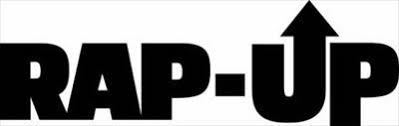 April 6, 2020Watch Here: https://www.instagram.com/rapup/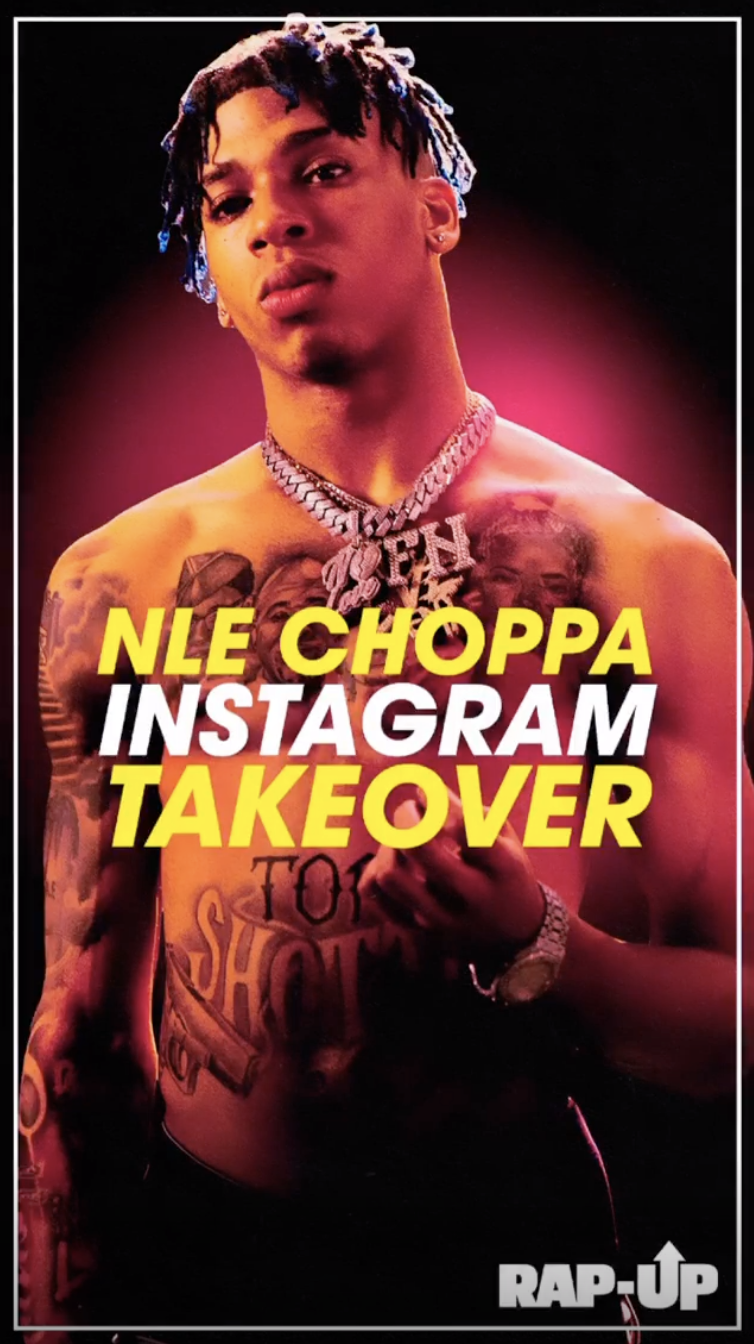 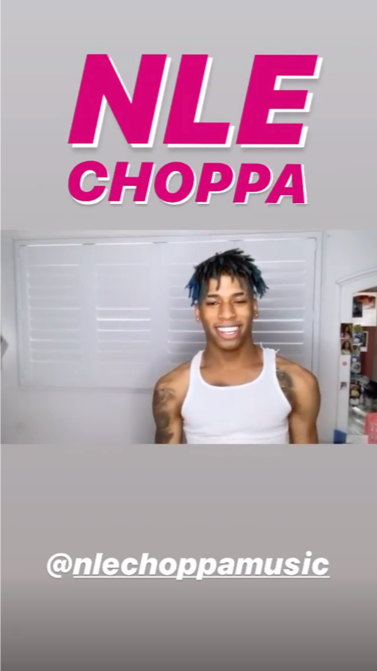 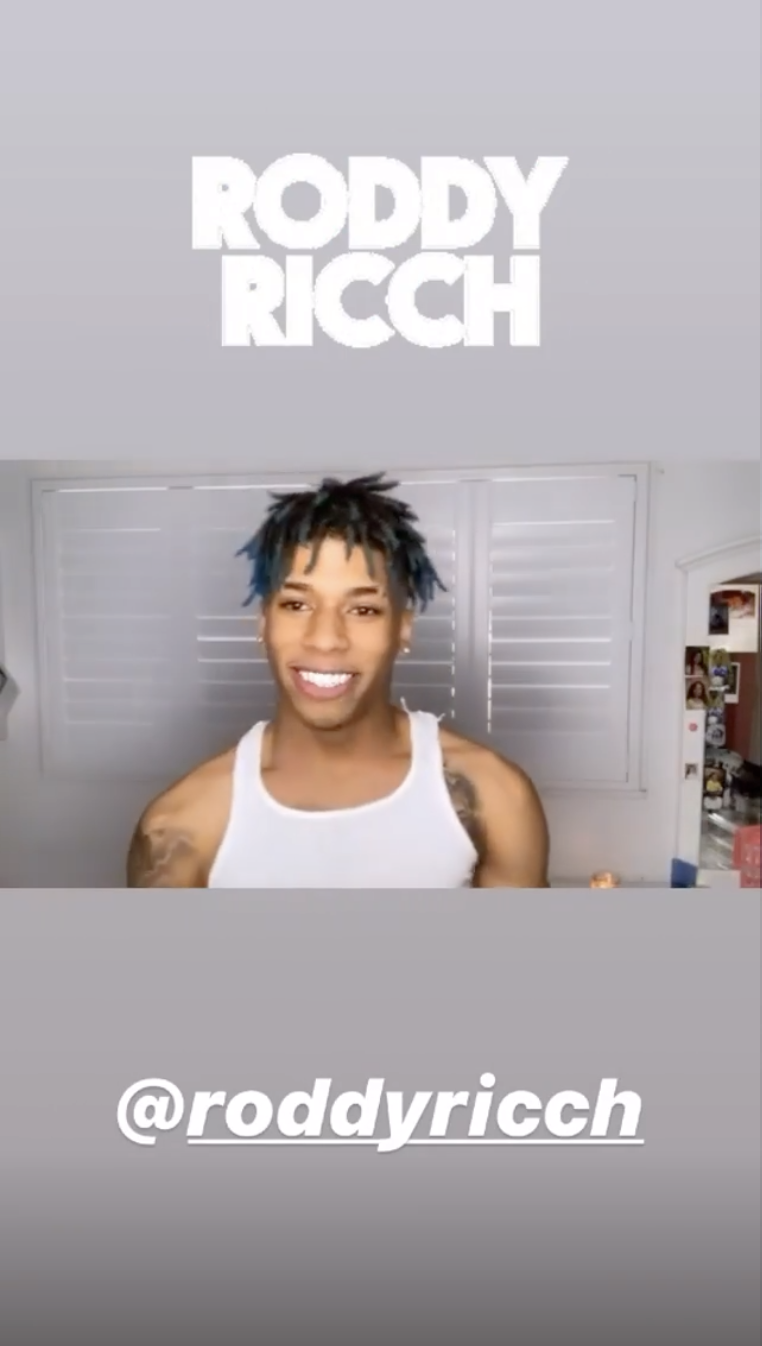 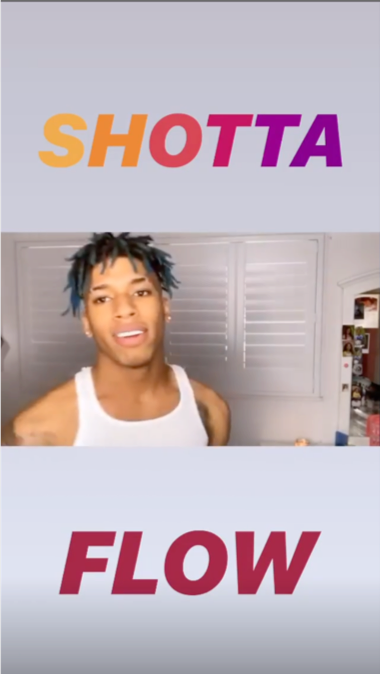 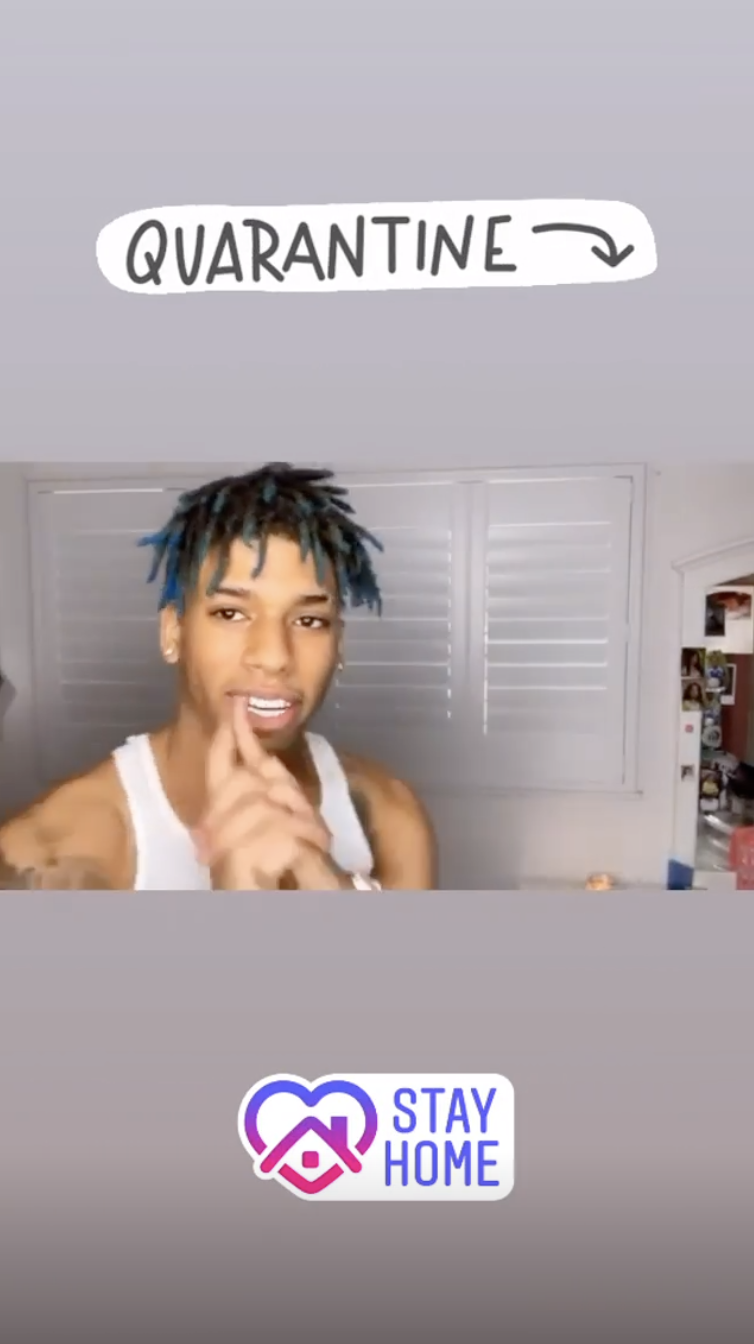 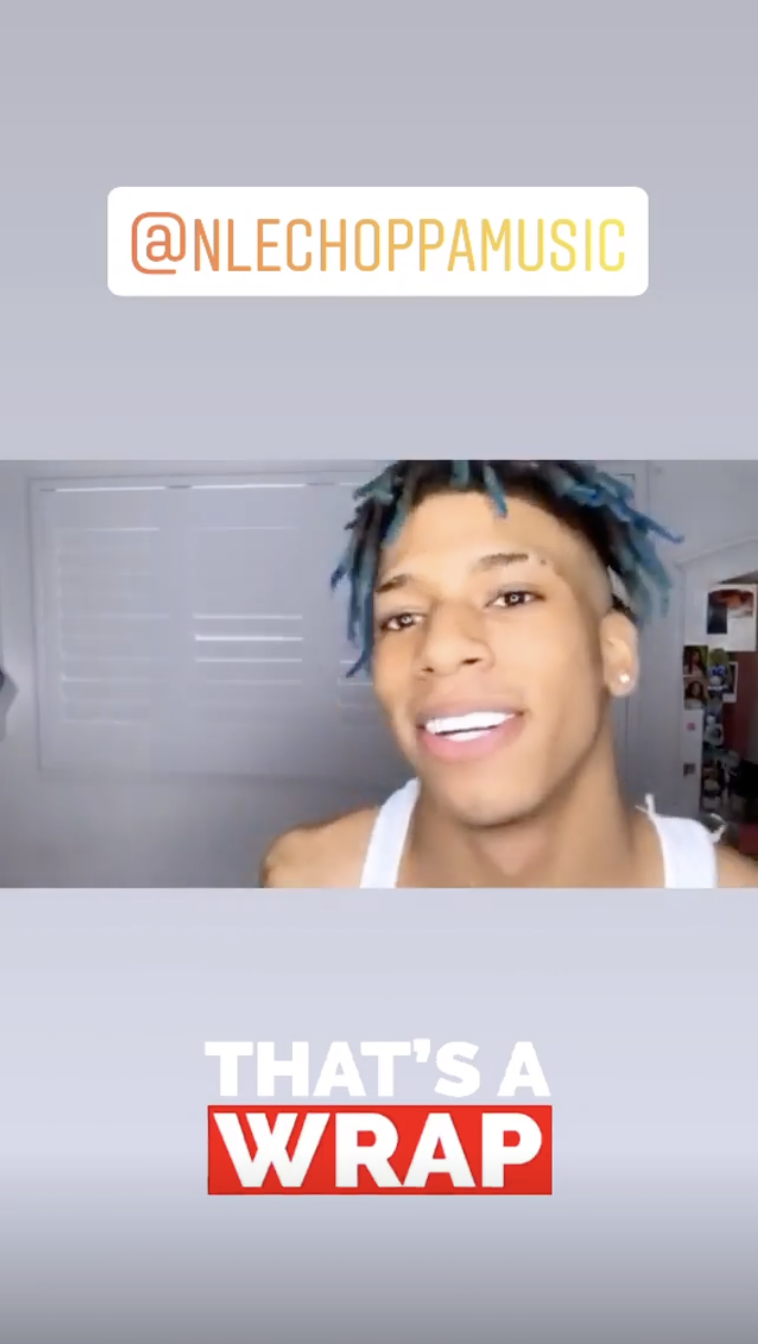 